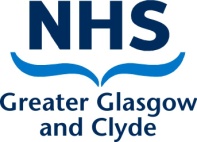 The Spiritual Care Service is here to support staff, patients and visitors to hospitals across NHS GGC as normal during this critical time.Chaplains are available, although less visible on most main hospital sites and able to respond fairly swiftly to provide appropriate, confidential pastoral care and support in person or by phone for everyone.Patient Referrals   Monday – Friday 9am – 5pmEither contact your on-site chaplain if one is available, their contact number is below OR through switchboard.  Patients can also be referred via Trakcare on acute sites. Staff Support  Available  7 days a week 9am – 10pmDuring this critical time, some chaplains are available solely by telephone and others are on site to support NHS GGC staff. If you feel anxious/concerned or just need to talk, call them for confidential support, not necessarily religious. Ask switchboard to put you through to a chaplain who will listen to you to support your wellbeing.On-Call Provision   Friday 5pm – 10pm, Saturday & Sunday 9am – 10pmWe will continue to provide an on-call service for emergencies only. Please note this is for generic NHS GGC healthcare chaplains and not for Roman Catholic Priests. An on-call Roman Catholic Priest can still be reached in an emergency 24/7 by going through switchboard. Ask to be put through specifically to the on-call Priest not for a generic NHS GGC healthcare chaplain.Phone numbers - # means a chaplain is available on site Mon – FriBeatson and # Gartnavel General Hospital					0141 211 3026Gartnavel Royal Hospital and # Stobhill Site 				07766 376 617# Glasgow Royal Infirmary 			 				0141 211 4661# Inverclyde Royal Hospital			 				0147 550 4759Leverndale & Dykebar Hospitals 					 	07814 313 249# Royal Alexandra Hospital and Vale of Leven Hospital			07814 313 249# Royal Hospital for Children			 				0141 452 4017# Queen Elizabeth University Hospital	                  0141 452 3221 / 0141 452 3220Other informationFor routine enquiries, please email: Chaplains@ggc.scot.nhs.uk  or on 0141 211 6695 and the team administrator will respond during working hours, Mon – Wed 8am – 4pm.